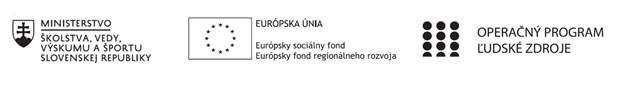 Správa o činnosti pedagogického klubu Príloha:Prezenčná listina zo stretnutia pedagogického klubuPríloha správy o činnosti pedagogického klubu                                                                                             PREZENČNÁ LISTINAMiesto konania stretnutia: Gymnázium Andreja Sládkoviča, Komenského 18, Banská BystricaDátum konania stretnutia: 25.októbra 2021Trvanie stretnutia: od 15.00 hod. do18.00 hod.Zoznam účastníkov/členov pedagogického klubu:Meno prizvaných odborníkov/iných účastníkov, ktorí nie sú členmi pedagogického klubu  a podpis/y:Prioritná osVzdelávanieŠpecifický cieľ1.1.1 Zvýšiť inkluzívnosť a rovnaký prístup ku kvalitnému vzdelávaniu a zlepšiť výsledky a kompetencie detí a žiakovPrijímateľGymnázium Andreja SládkovičaKomenského 18, Banská BystricaNázov projektuMyslím, teda somKód projektu  ITMS2014+NFP312011W106Názov pedagogického klubu Pedagogický klub BIODátum stretnutia  pedagogického klubu25.10.2021Miesto stretnutia  pedagogického klubuGymnázium A. Sládkoviča v Banskej BystriciMeno koordinátora pedagogického klubuMgr. Dávid KaňukOdkaz na webové sídlo zverejnenej správywww.gasbb.edupage.org Manažérske zhrnutie:kľúčové slová:pasívny transport, aktívny transport, taxie, tropizmy, svalový epitel, priečne pruhovaný sval, kožnosvalový vak, hladký sval, reaktívny pohyb, amébovitý pohyb, bičíky, brvy kontrakcia, myofibrily, ATP, nervovosvalová platnička, experiment, video, didaktická hra, braimstorning anotácia:Stretnutie Pedagogického klubu BIO na ďalšie možnosti začleňovania aktivít zameraných na rozvíjanie prírodovednej gramotnosti na hodinách BIO.  Hlavné body, témy stretnutia, zhrnutie priebehu stretnutia: Diskusia a výmena skúseností o aktivitách uskutočnených na hodinách Členovia Pedagogického klubu Biológie diskutovali a vymieňali si skúsenosti o aktivitách uskutočnených na hodinách, ktorými sa snažili podporovať prírodovednú gramotnosť žiakov vo vyučovaní Biológie v téme  tému Pohybová sústava živočíchov a človekaPredstavili jednotlivé metodiky pomáhajúce žiakom prehĺbiť základné poznatky o Pohybovej sústave živočíchov a človeka. Žiaci sa analýzou obrazu a textu učia hľadať a porovnávať  informácie, triediť základné pojmy a zovšeobecniť výsledky analýzy.. Vyučujúci vedú žiakov k riešeniu problému zodpovedaním výskumnej otázky vlastným premýšľaním, štúdiom a diskusiou, prepájaním poznatkov, argumentovaním. Zapamätanie poznatkov sa teda opiera a vyššie kognitívne funkcie, nielen o mechanické zapamätanie poznatkov bez pochopenia celku.V metodikách Každé z týchto menovaných tém obsahuje pracovné listy, didaktické hry, laboratórne cvičenia, motivačné aktivity a asociačné aktivity v podobe brainstormingu a myšlienkových máp. Tento materiál presahuje svojím obsahom predmet biológie. Vyučujúci sa zhodli aj na možnosti zaradenia, iných zaujímavých bádateľských aktivít na danú tému. Diskusie prebiehali aj o tom ako viesť žiakov k samostatnosti pri hľadaní odpovedí na otázkyDiskusia o metodikách Svalová únavaPrečo sa hýbeme?Formy pohybu živočíchovMechanizmus kontrakcieZávery a odporúčania:Tieto aktivity prinášajú žiakom jedinečnú možnosť ako učivo Pohybová sústava živočíchov a človeka priniesť v atraktívnejšej a zábavnejšej podobe. Prínosom jednotlivých metodík sú materiály, pracovné listy, texty, pojmové mapy, vedomosti s aplikáciou na životné skúsenosti, ktoré pomôžu v lepšej orientácii v danej problematike.Vypracoval (meno, priezvisko)Mgr Tímea RothDátum25.10.2021PodpisSchválil (meno, priezvisko)PhDr. Iveta OnuškováDátum25.10.2021PodpisPrioritná os:VzdelávanieŠpecifický cieľ:1.1.1 Zvýšiť inkluzívnosť a rovnaký prístup ku kvalitnému vzdelávaniu a zlepšiť výsledky a kompetencie detí a žiakovPrijímateľ:Gymnázium Andreja SládkovičaKomenského 18, Banská BystricaNázov projektu:Myslím, teda somKód ITMS projektu:NFP312011W106Názov pedagogického klubu:Klub učiteľov BIOč.Meno a priezviskoPodpisInštitúcia1.Mgr. Dávid KaňukGAS BB2.Mgr. Ľudmila GolianováGAS BB3.Mgr. Dana OršulováGAS BB4.Mgr. Tímea RothGAS BBč.Meno a priezviskoPodpisInštitúcia